                                          Насыщенная четверть	1-я учебная четверть в школе была насыщена разнообразными, интересными и полезными мероприятиями, как классными, так и общешкольными. Это: классные часы «Судьба планеты в наших руках», «Осенний калейдоскоп», «Безопасность и дети», «Сами планируем – сами выполняем», «Оформление классного уголка»; неделя правовой грамотности, неделя здоровья, поход в осенний лес; поздравления людей пожилого возраста с праздником 1 октября; выполнение презентаций ко дню Учителя; день самоуправления; выпуск праздничных стенгазет; участие в конкурсах рисунков и поделок; школьный этап Всероссийской олимпиады.
	Во всех делах и мероприятиях ребята показали себя творческими, целеустремленными, успешными. Хочется, чтобы наши дети провели с пользой  двухнедельные осенние каникулы и пришли в школу здоровыми, бодрыми, жизнерадостными, полными оптимизма.
	Удачи и успехов вам, ребята!
					                                  А.Ю. Зимагулова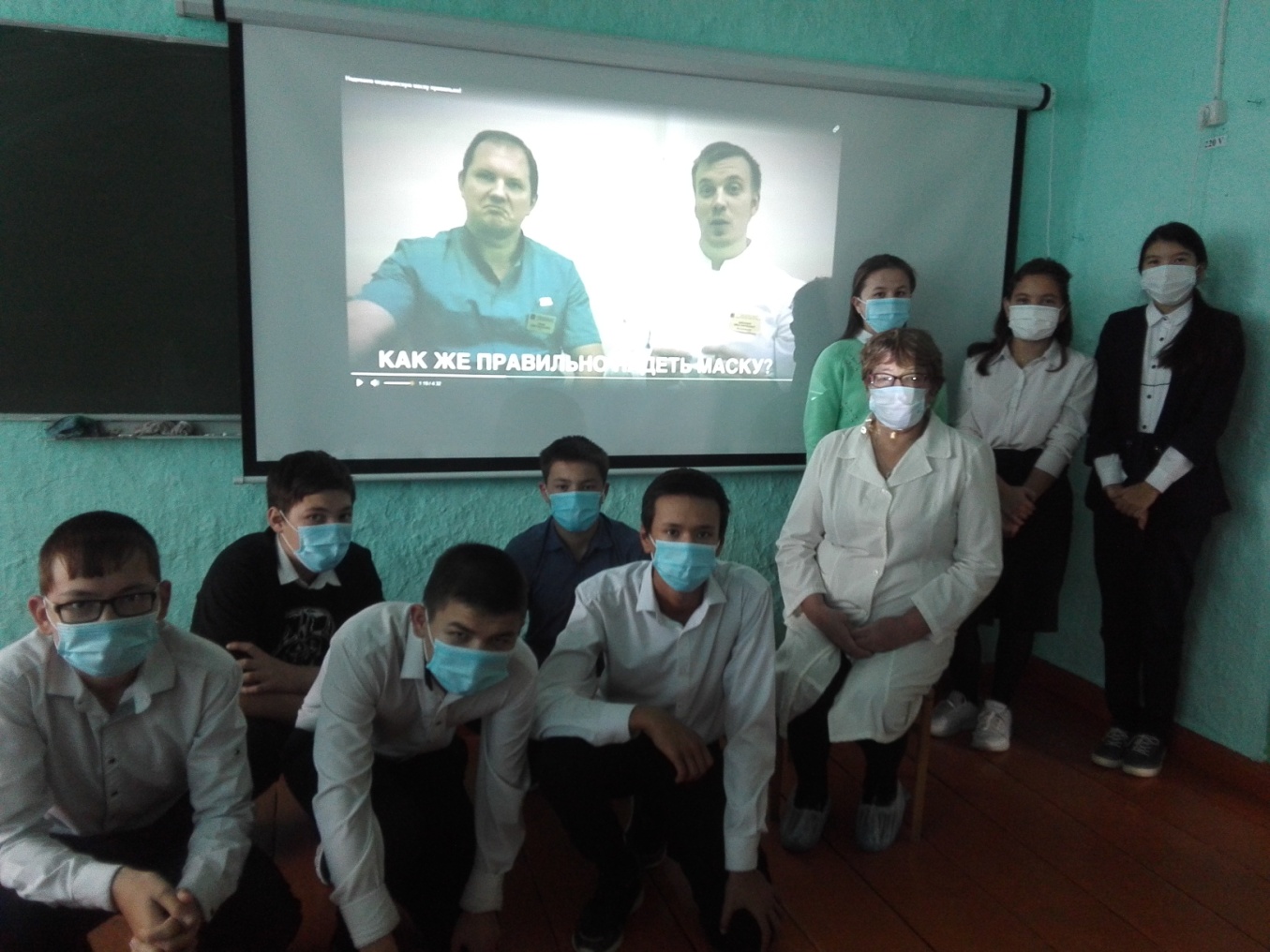 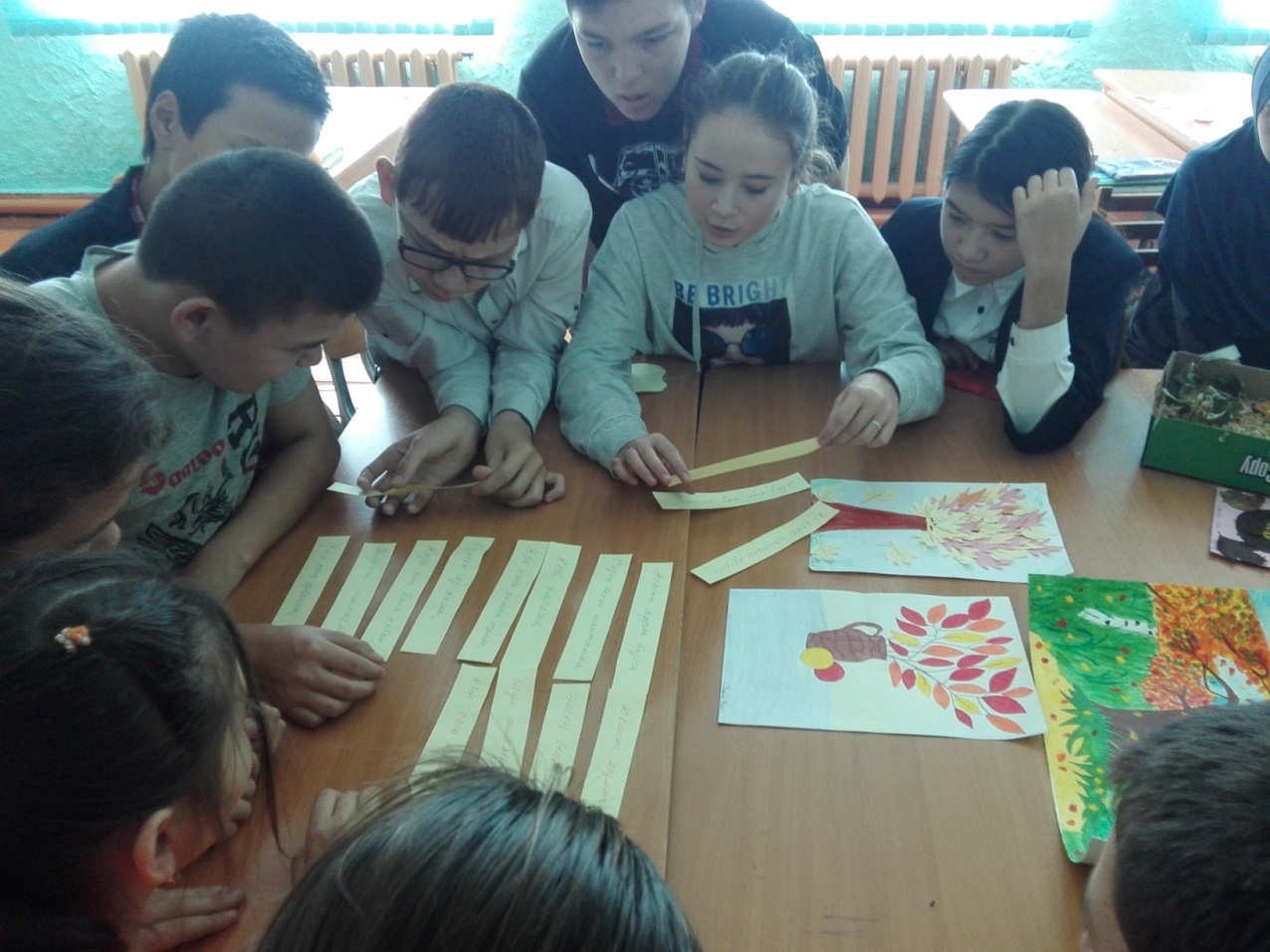 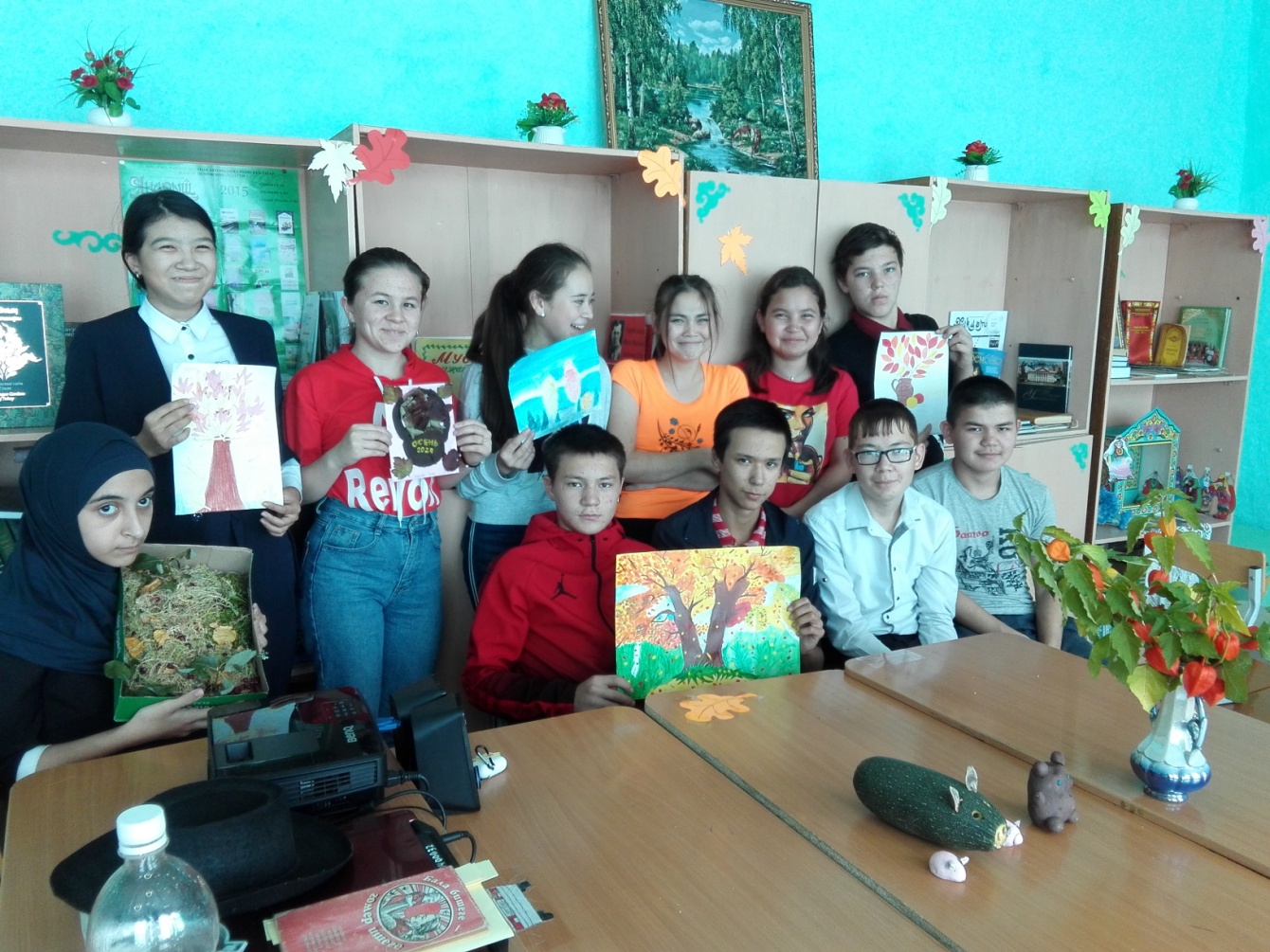 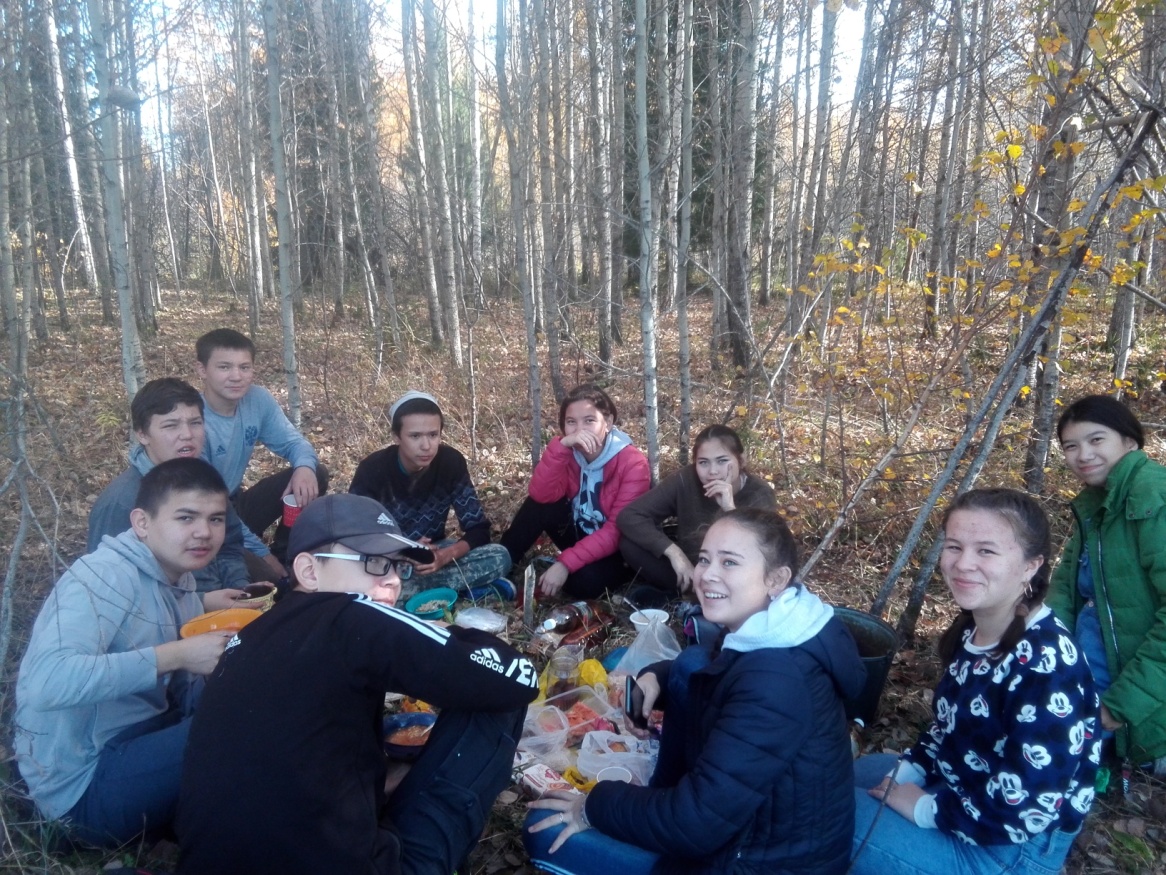 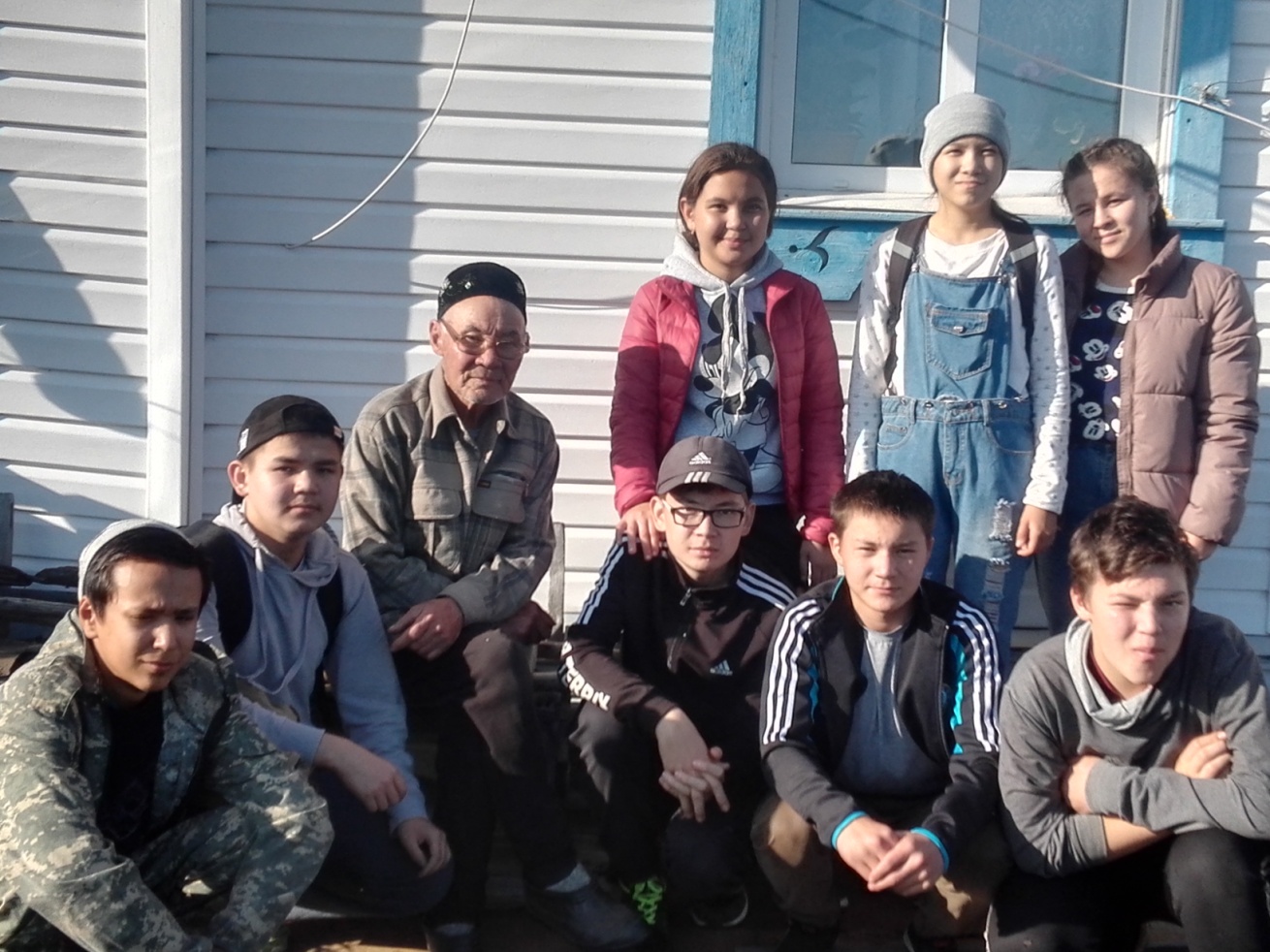 